Supplementary InformationUltrasensitive and selective non-enzymatic glucose detection based on pt electrode modified by carbon nanotubes@graphene oxide/ nickel hydroxide-Nafion hybrid composite in alkaline mediaAlireza Taheria,*, Sirous Mohammadia, Zeinab Rezayati-zadb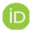 a Islamic Azad University- Ilam, Branch, Ilam, Iranb Department of Food and Drug, Faculty of Medicine, Ilam University of Medical Sciences, Ilam, Iran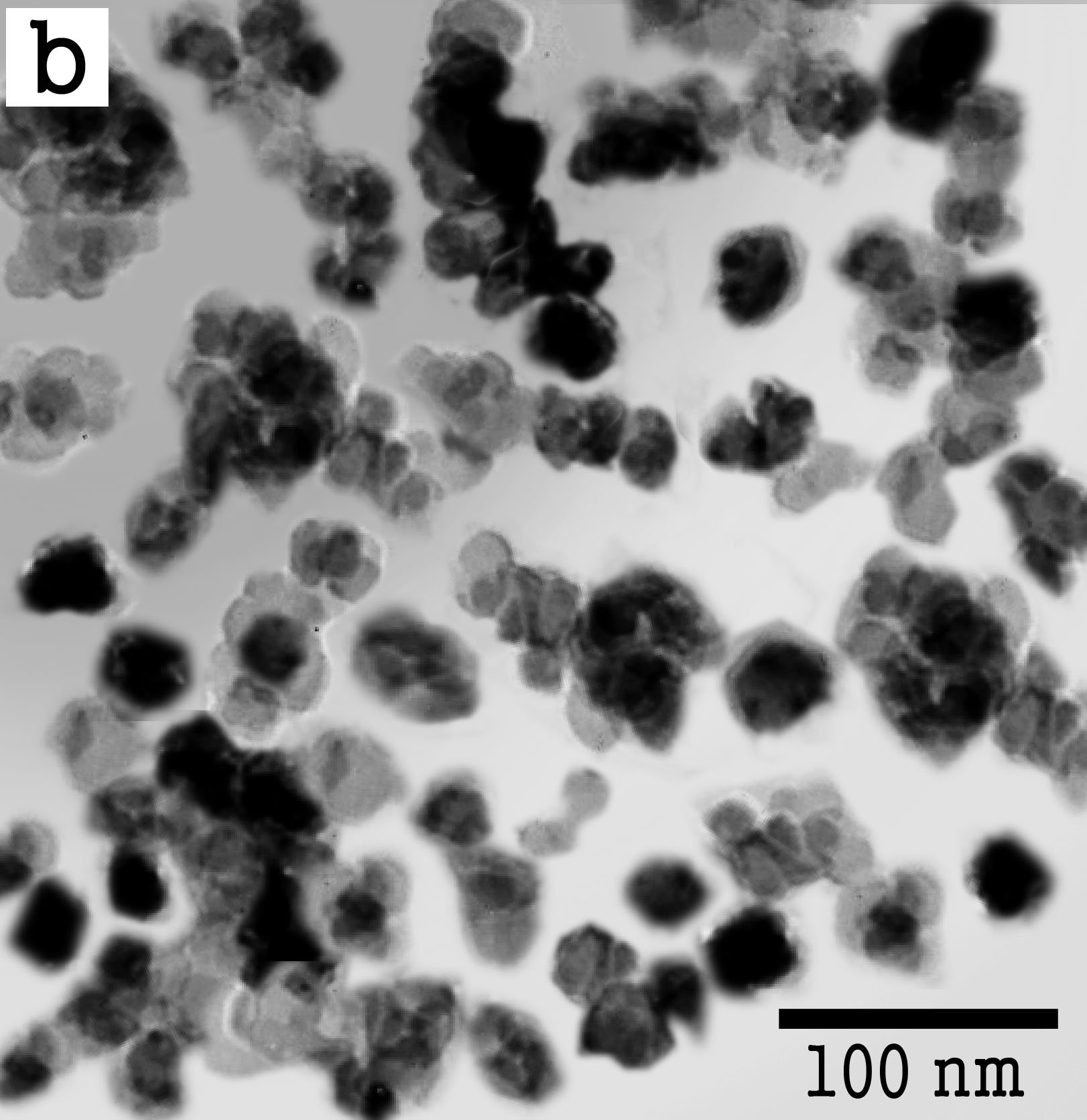 Fig. 1. TEM  image of nickel hydroxide powders. 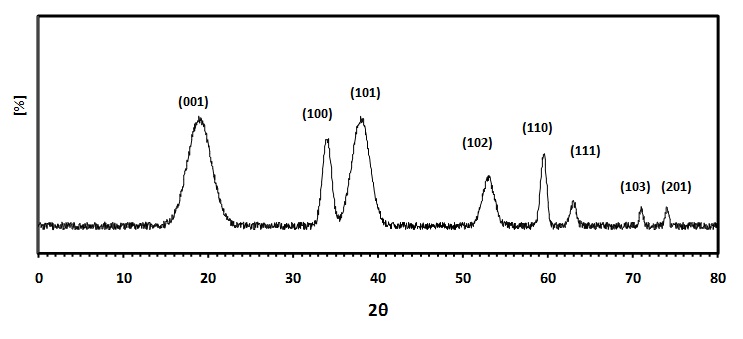 Fig. 2. Typical X-ray diffraction patterns of Ni(OH)2 nanoscale.